Leestaak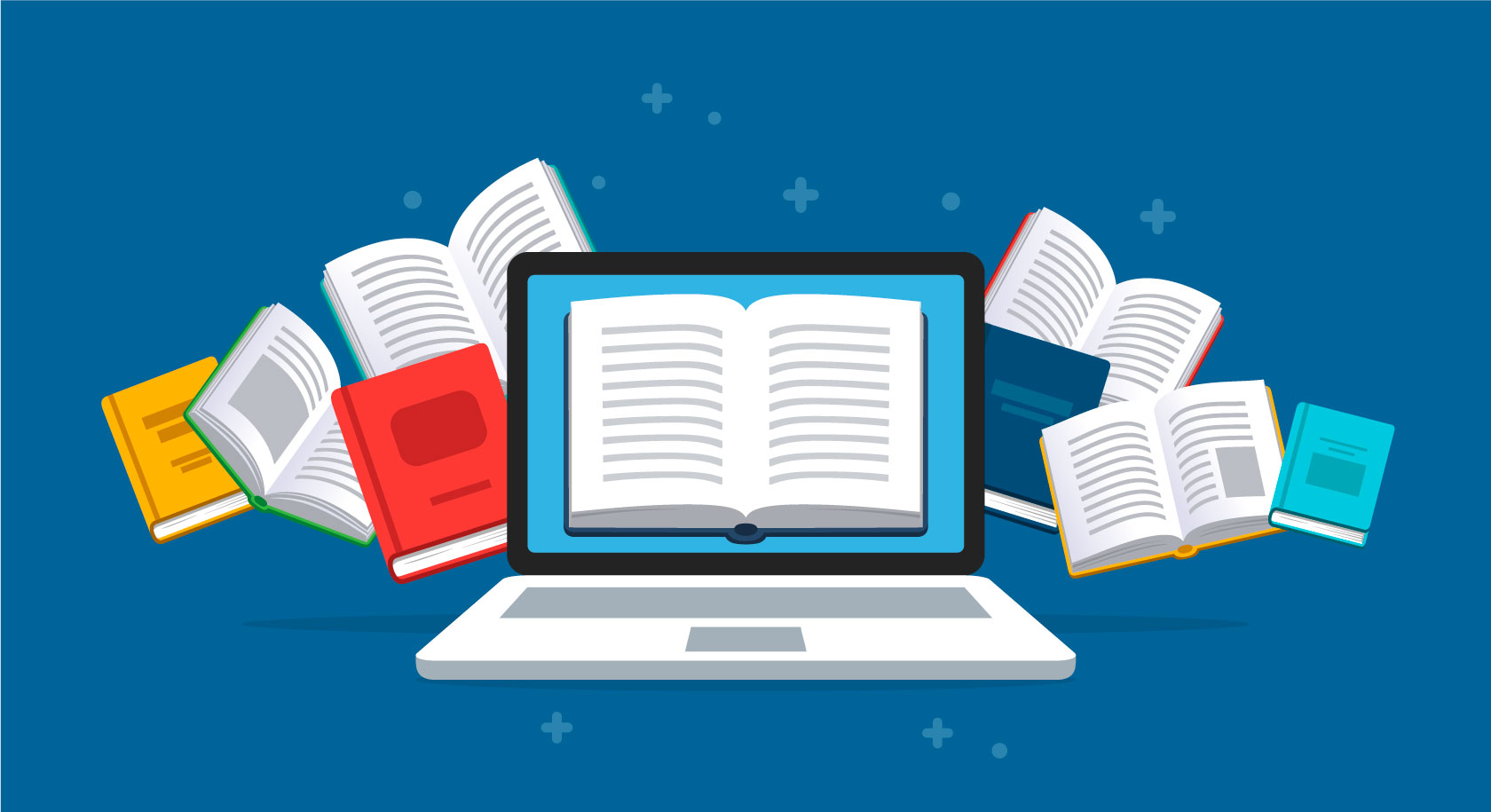 van de dagleerjaar 3 en 41	Waarom wil mama Seppe een huisdier cadeau doen voor zijn achtste verjaardag? Schrijf een korte zin. ________________________________________________________________________________________________________________________________2	Wat doet Seppe NIET met zijn koningscobra? Kruis aan. 		Hij voedert haar diepgevroren muisjes. 		Hij laat haar uit in de tuin. 		Hij neemt haar mee naar het bos. 	 	Hij knuffelt haar. 3	Bovendien leek het wel alsof de slang minder honger had dan voordien. Waarom lijkt dat zo? Schrijf een korte zin. ________________________________________________________________________________________________________________________________4	Zou jij graag een koningscobra hebben? Kruis aan.  ja  neeWaarom? Schrijf een korte zin. ________________________________________________________________________________________________________________________________